Na výletě v hlavním městěJak se jmenuje naše hlavní město?Jaké státní symboly znáš?Znáš nějaké pražské památky?Jaká řeka protéká Prahou?Jak se říká podzemní dráze?Jaké dopravní prostředky jezdí v Praze?Pracovní listyMapa ČRVlajka ČRPražský mostKdo kam cestujePočítámeAutíčka v řaděŠkolní výlet – bludištěSestav a vybarvi si domeček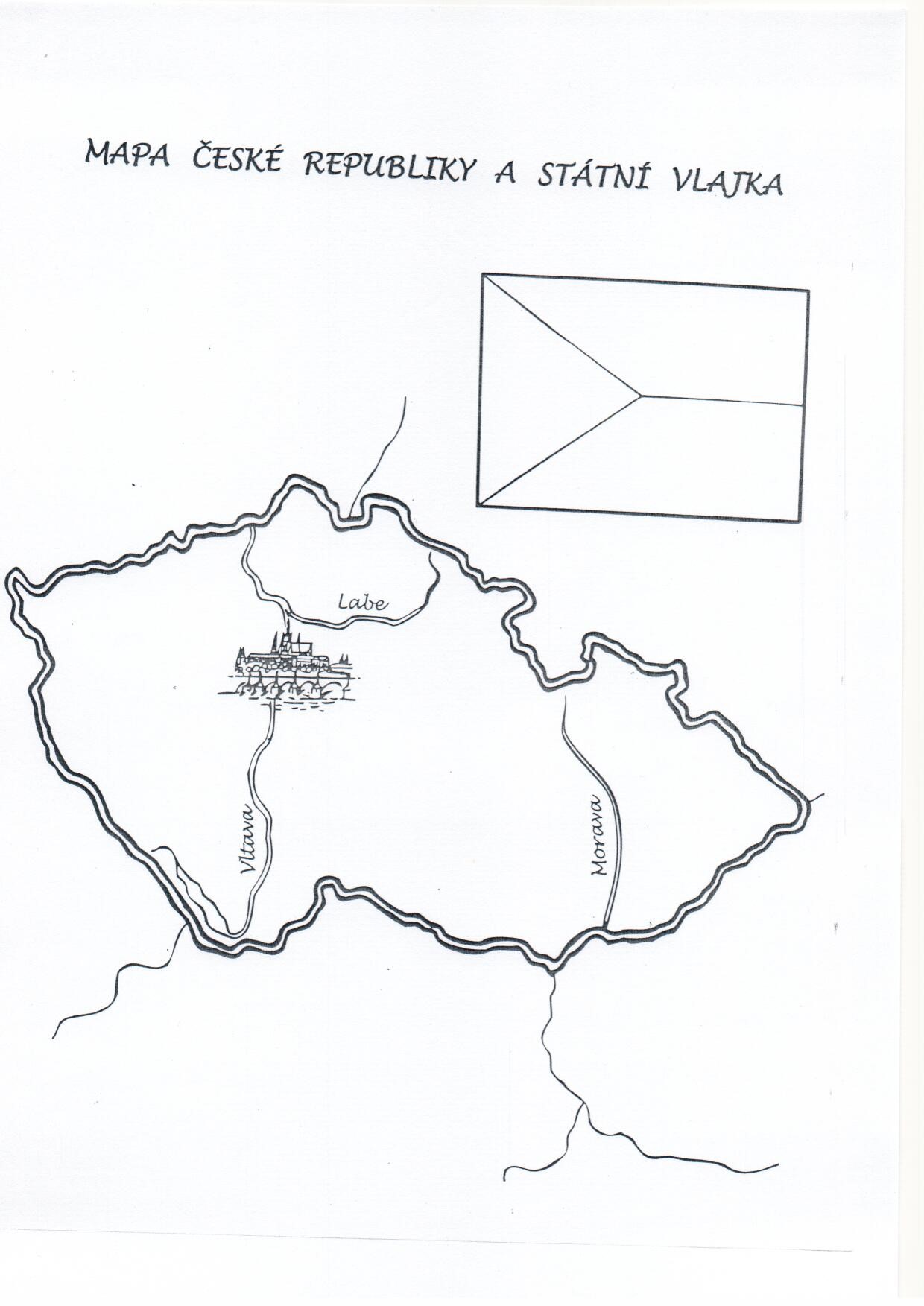 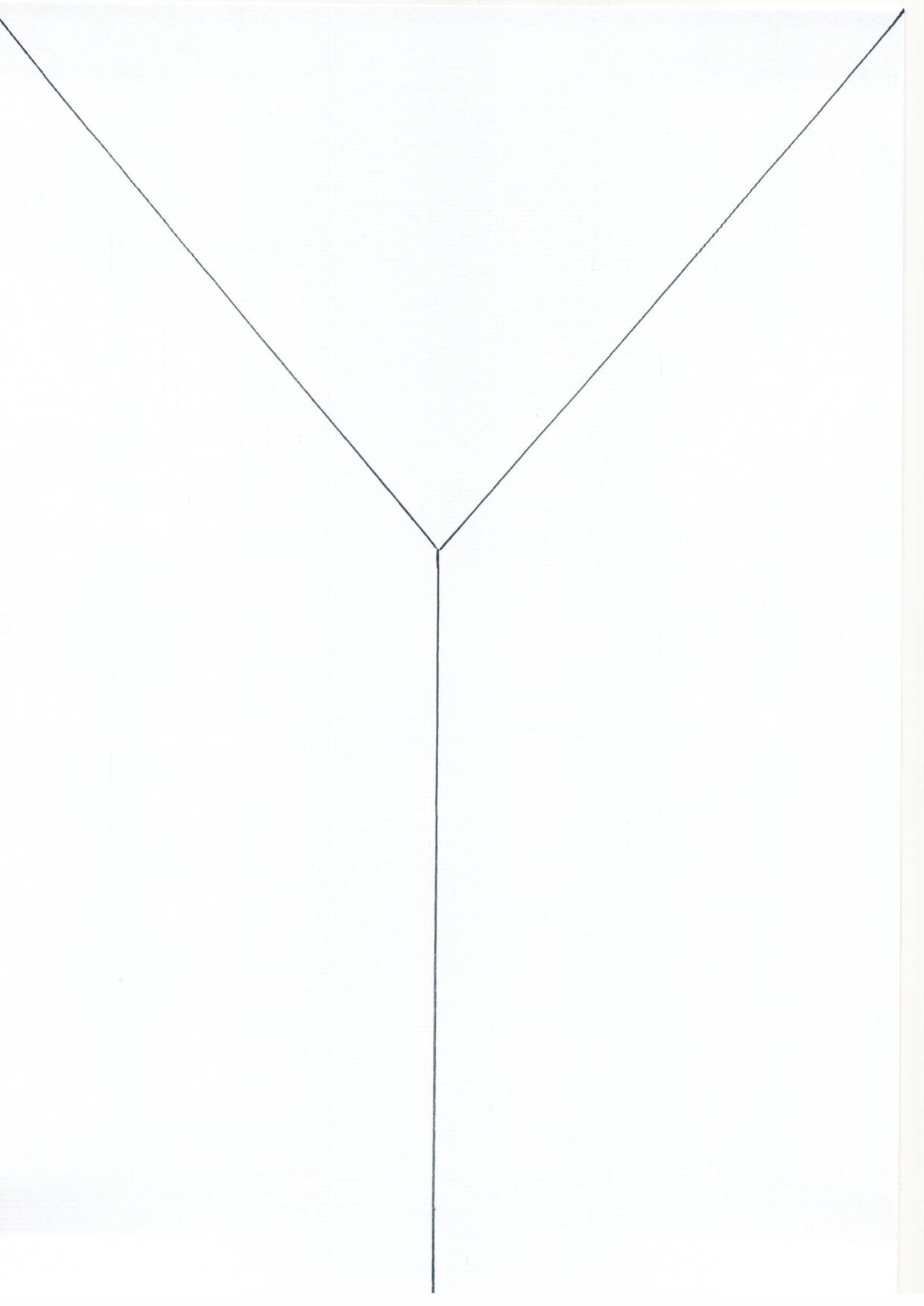 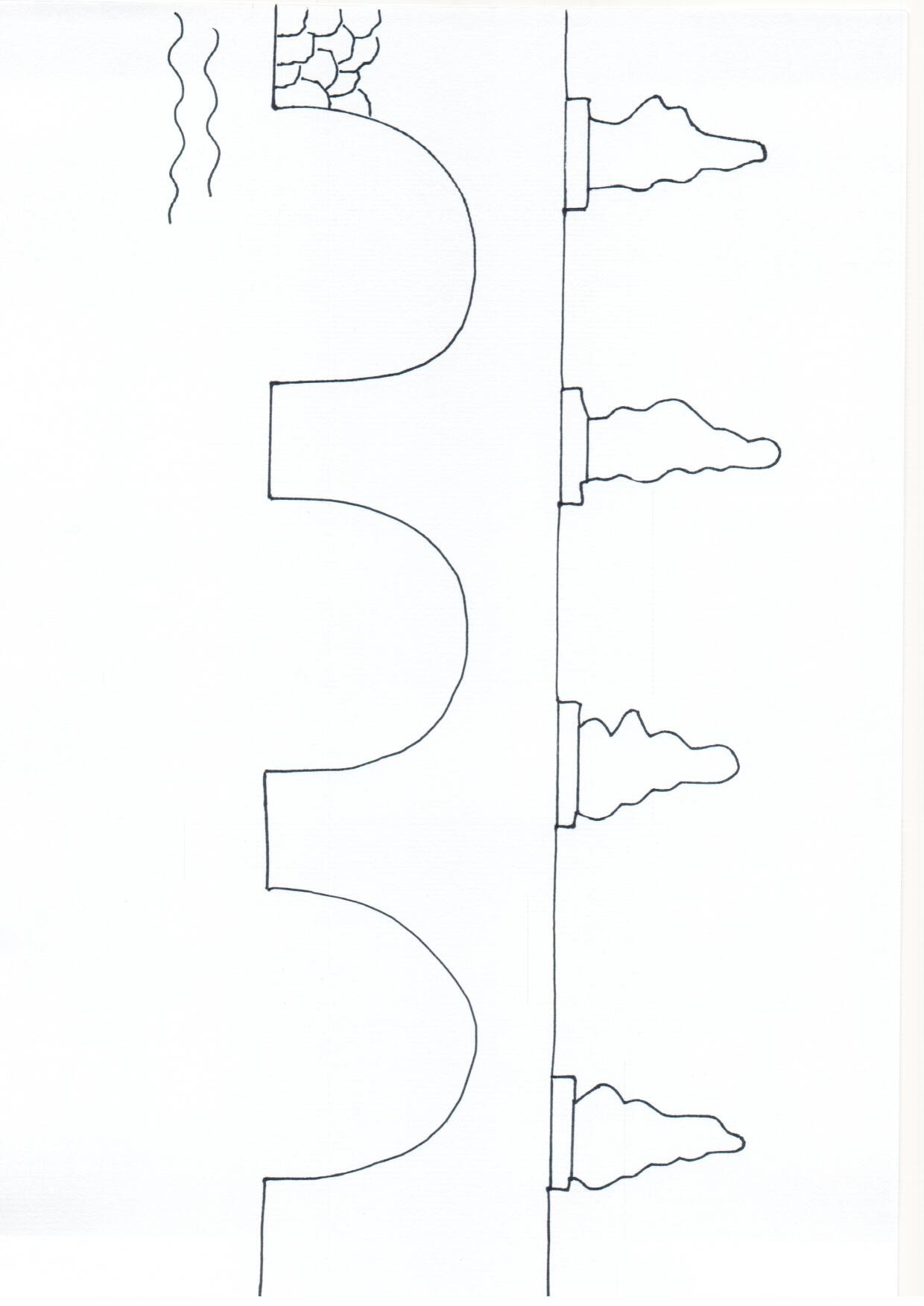 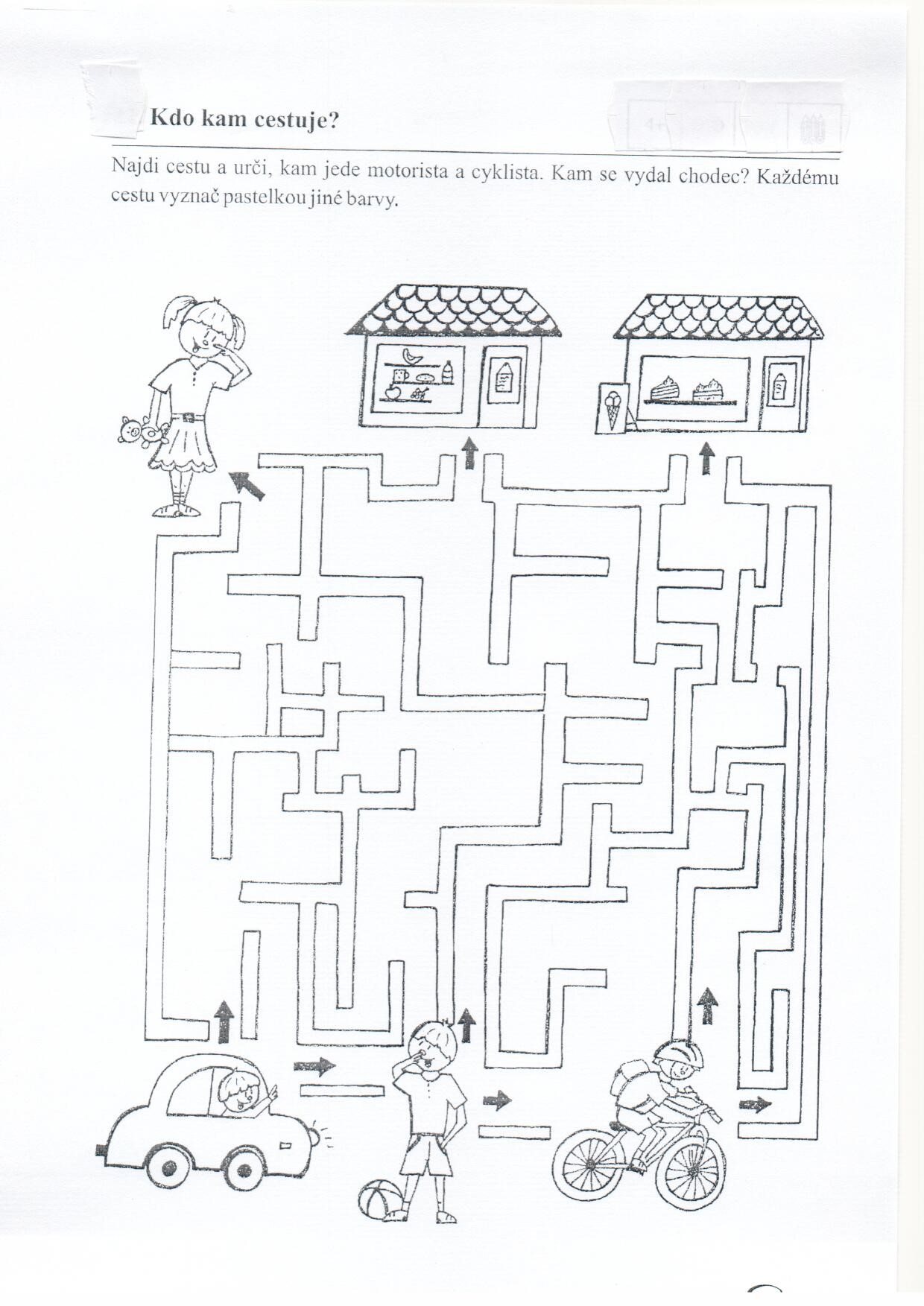 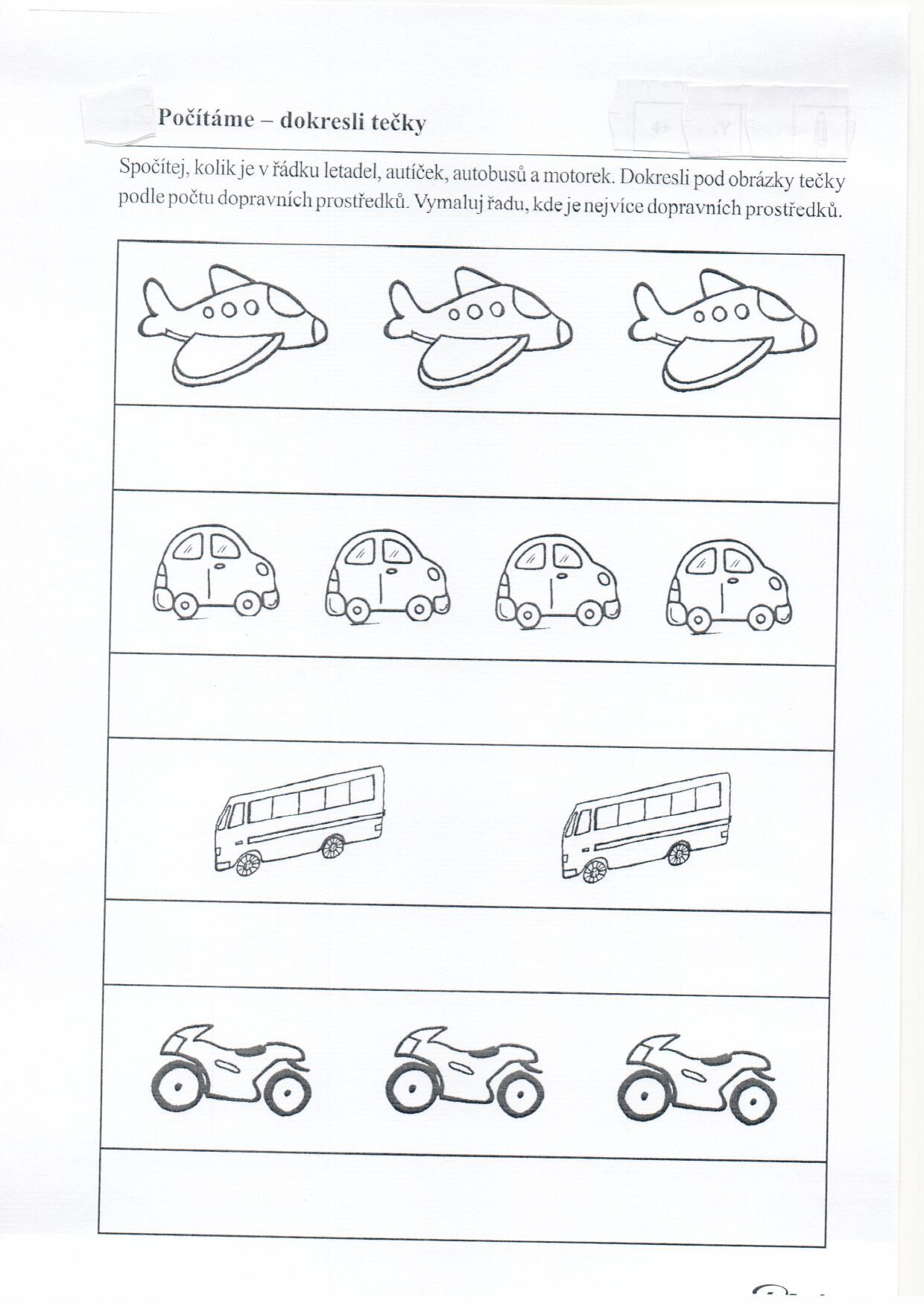 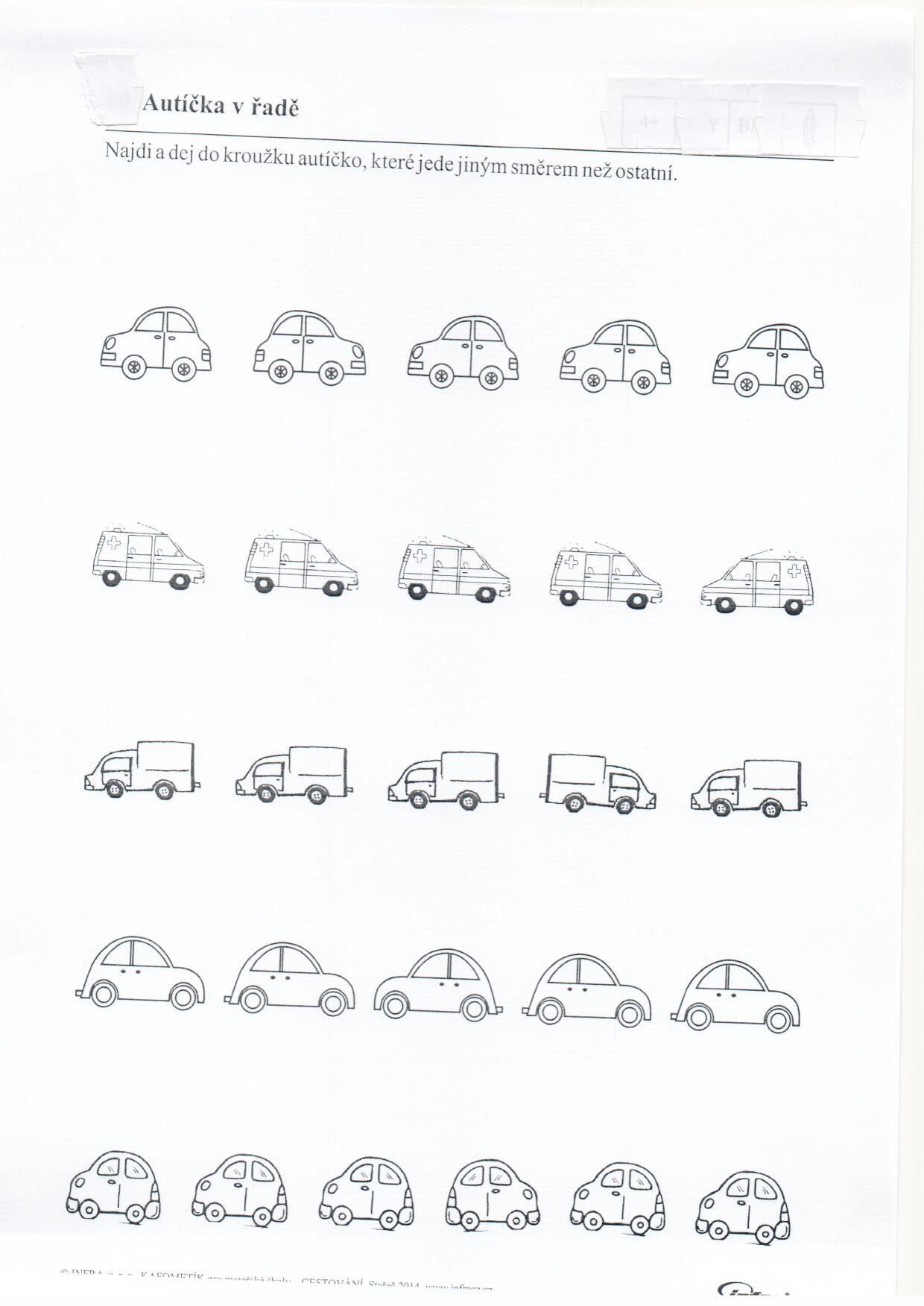 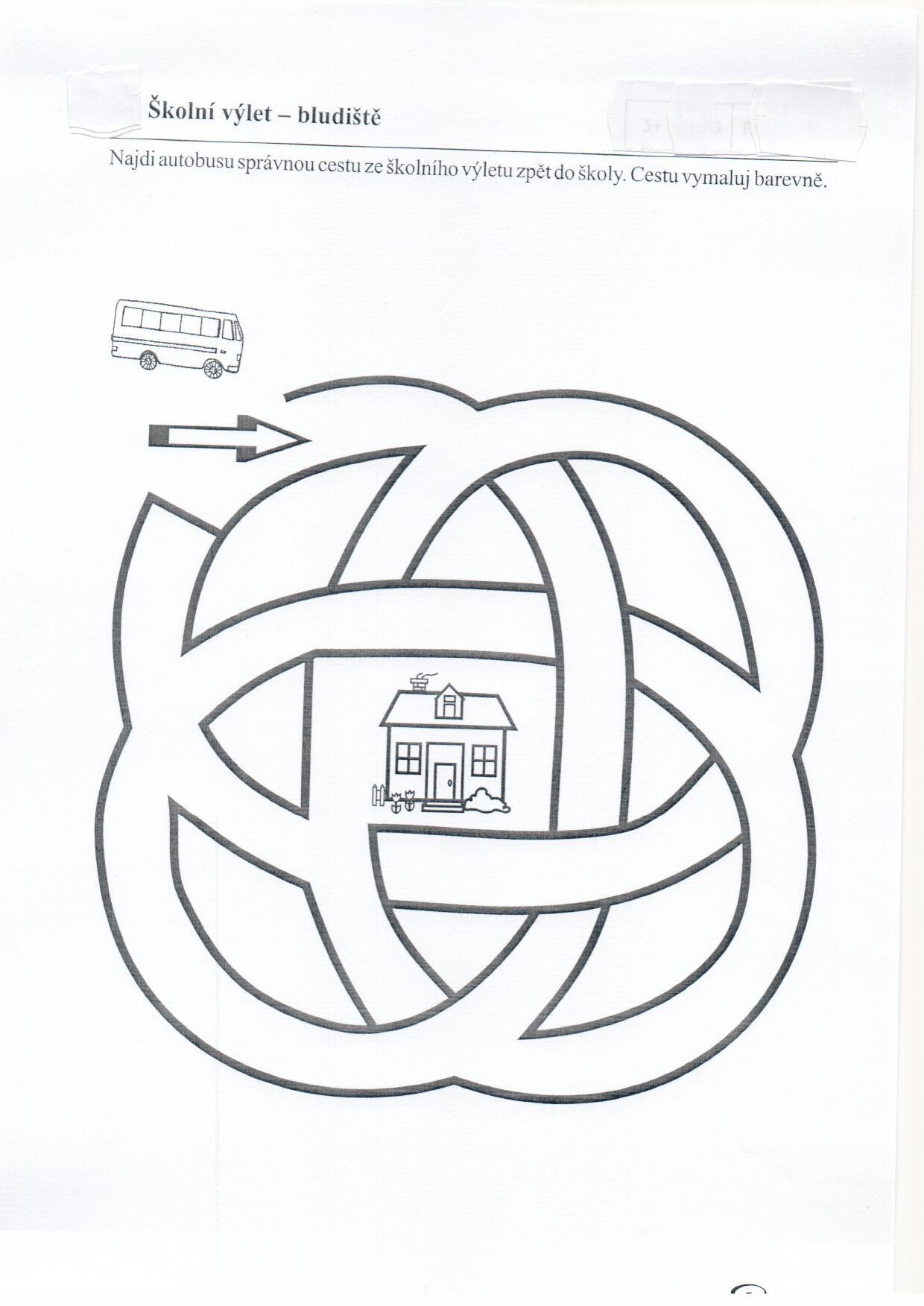 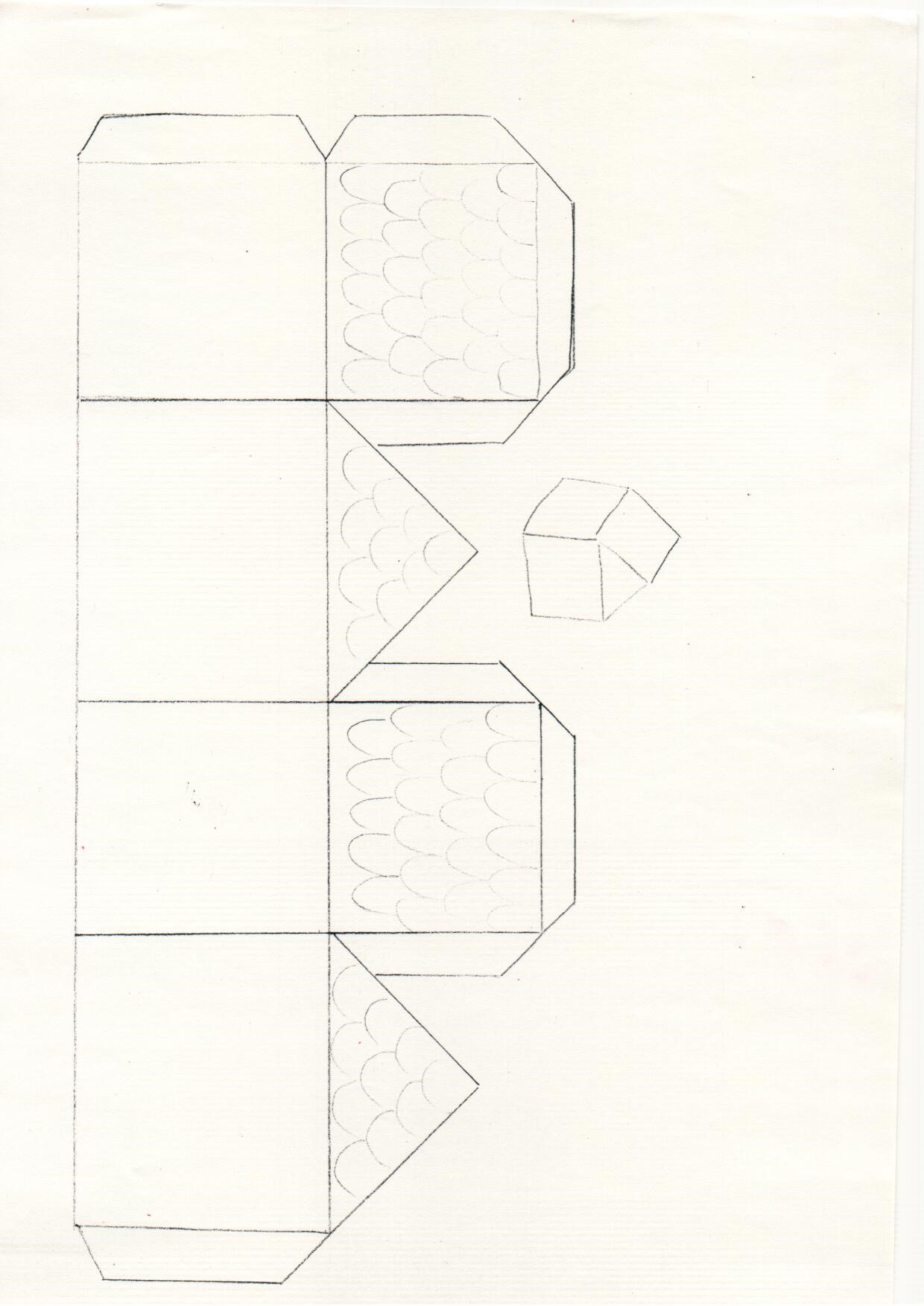 